                                    ΜΑΛΑΜΩ ΓΙΑΝΝΑΚΟΥΔΑΚΗΕΡΓΑΣΤΗΡΙΑ ΔΕΞΙΟΤΗΤΩΝΘΕΜΑΤΙΚΗ ΕΝΟΤΗΤΑ: ΦΡΟΝΤΙΖΩ ΤΟ ΠΕΡΙΒΑΛΛΟΝ1. Κλιματική Αλλαγή- Φυσικές καταστροφές, Πολιτική ΠροστασίαΤίτλος : Σεισμός – και τώρα τι κάνω;ΕΡΓΑΣΤΗΡΙΟ ΚΑΛΛΙΕΡΓΕΙΑΣΔΕΞΙΟΤΗΤΩΝΕΡΓΑΣΤΗΡΙΟ ΚΑΛΛΙΕΡΓΕΙΑΣΔΕΞΙΟΤΗΤΩΝΕΡΓΑΣΤΗΡΙΟ ΚΑΛΛΙΕΡΓΕΙΑΣΔΕΞΙΟΤΗΤΩΝΕΡΓΑΣΤΗΡΙΟ ΚΑΛΛΙΕΡΓΕΙΑΣΔΕΞΙΟΤΗΤΩΝΕΡΓΑΣΤΗΡΙΟ ΚΑΛΛΙΕΡΓΕΙΑΣΔΕΞΙΟΤΗΤΩΝΕΡΓΑΣΤΗΡΙΟ ΚΑΛΛΙΕΡΓΕΙΑΣΔΕΞΙΟΤΗΤΩΝΣΧΟΛΕΙΟ   4 ο Δημοτικό σχολείο Χίου   4 ο Δημοτικό σχολείο Χίου   4 ο Δημοτικό σχολείο ΧίουΤΜΗΜΑ :           Β΄Θεματική2. Φροντίζω το περιβάλλον2. Φροντίζω το περιβάλλον2. Φροντίζω το περιβάλλονΥποθεματικήΚλιματική Αλλαγή- Φυσικές καταστροφές,Πολιτική ΠροστασίαΒΑΘΜΙΔΑ/ΤΑΞΕΙΣ(που προτείνονται)ΒΑΘΜΙΔΑ/ΤΑΞΕΙΣ(που προτείνονται)Β Δημοτικού Β Δημοτικού Β Δημοτικού Β Δημοτικού ΤίτλοςΤίτλοςΣεισμός – και τώρα τι κάνω;Σεισμός – και τώρα τι κάνω;Σεισμός – και τώρα τι κάνω;Σεισμός – και τώρα τι κάνω;Δεξιότητες στόχευσης του εργαστηρίουΔεξιότητες στόχευσης του εργαστηρίουΔεξιότητες στόχευσης του εργαστηρίου Δεξιότητες του 21ου αιώνα (Δεξιότητες μάθησης του 21ου αιώνα, Παραγωγική Μάθηση) Δεξιότητες ζωής (Δεξιότητες της Κοινωνικής Ζωής,) Δεξιότητες του νου (Στρατηγική σκέψη, Πλάγια Σκέψη, Κατασκευές, Παιχνίδια, Εφαρμογές ) Δεξιότητες του 21ου αιώνα (Δεξιότητες μάθησης του 21ου αιώνα, Παραγωγική Μάθηση) Δεξιότητες ζωής (Δεξιότητες της Κοινωνικής Ζωής,) Δεξιότητες του νου (Στρατηγική σκέψη, Πλάγια Σκέψη, Κατασκευές, Παιχνίδια, Εφαρμογές ) Δεξιότητες του 21ου αιώνα (Δεξιότητες μάθησης του 21ου αιώνα, Παραγωγική Μάθηση) Δεξιότητες ζωής (Δεξιότητες της Κοινωνικής Ζωής,) Δεξιότητες του νου (Στρατηγική σκέψη, Πλάγια Σκέψη, Κατασκευές, Παιχνίδια, Εφαρμογές )Σύνδεση με τη Βασική ΘεματικήΣύνδεση με τη Βασική ΘεματικήΣύνδεση με τη Βασική Θεματική(υποθεματική : «Φυσικές καταστροφές, πρόληψη και προστασία)»(υποθεματική : «Φυσικές καταστροφές, πρόληψη και προστασία)»(υποθεματική : «Φυσικές καταστροφές, πρόληψη και προστασία)»Προσδοκώμενα μαθησιακά αποτελέσματαΕργαστήριο/τίτλοςΔραστηριότητες – (ενδεικτικές)Οι μαθητές /τριες θα :γνωρίσουν την έννοια του φυσικού κινδύνουεκφράσουν την άποψή τους για το ποιοι είναι οι φυσικοίκίνδυνοιαλληλεπιδράσουν ακούγοντας και λέγοντας ρήματα σχετικά με τους φυσικούς κινδύνουςεκφραστούν ζωγραφίζονταςγνωρίσουν ότι ο σεισμός είναι ένας φυσικός κίνδυνοςΠρώτη επαφή με το θέμα – Φυσικοί κίνδυνοι(2διδακτικές ώρες)1παρακολούθηση βίντεο με θέμα τους Φυσικούς κινδύνους συζήτηση και επεξήγηση αποριών γύρω από το θέμα των Φυσικών ΚινδύνωνΟι μαθητές /τριες θα :έρθουν σε πρώτη επαφή με το φυσικό φαινόμενο του σεισμούσυζητήσουν προσωπικές εμπειρίεςγνωρίσουν το εσωτερικό τη γης και θα το αναπαραστήσουν με ζωγραφιές και πλαστελίνεςγνωρίσουν τα αίτια του σεισμούΤι είναι ο σεισμός;(2διδακτικές ώρες)2ενδεικτική παρουσίαση για τον σεισμό συζήτηση για το εσωτερικό της γης ζωγραφίσουν το εσωτερικό της γης βίντεο για το εσωτερικό της γηςΚατασκευή με πλαστελίνη του εσωτερικού της γηςΟι μαθητές/τριες θα :θα γνωρίσουν λίγο καλύτερα τον ελληνικό μύθο τουΕγκέλαδουθα ζωγραφίσουν τον εγκέλαδοΠοιος ήταν οεγκέλαδος; Μύθοι γύρω από τονσεισμό (2 διδακτικές ώρες)3συζήτηση γύρω από τον μύθο για τους σεισμούςβίντεο για τον Εγκέλαδοσυζήτηση για τον αρχαίο ελληνικό μύθο του ΕγκέλαδουΟι μαθητές/τριες θα : προετοιμαστούν για την πιθανότητα ενός σεισμούμιλήσουν για το δικό τους βαλιτσάκι με τα απαραίτητα εφόδια έκτακτης ανάγκηςμάθουν για τους αριθμούς έκτακτης ανάγκηςΤι προετοιμασίες πρέπει να κάνω πριν το σεισμό; ( 2 διδακτικές ώρες)4συζήτηση πάνω στο θέμα	παρακολούθηση βίντεο με θέμα οδηγίες προς τα παιδιά με θέμα τον σεισμό,Παιχνίδι με θέμα “Σεισμός και τώρα τι κάνω”Οι μαθητές /τριες θα :γνωρίσουν τον σεισμό βιωματικάαναλογιστούν τις συνέπειες ενός σεισμού μέσα στην τάξηπροτείνουν λύσεις ώστε να γίνει ο χώρος της τάξης πιο ασφαλήςΤι κάνω κατά τη διάρκεια του σεισμού; (2διδακτικές ώρες)5Συζήτηση και προτάσεις μαθητών για το τι μπορεί να διορθωθεί στην τάξη μαςΠροσομοίωση σεισμού στηνσχολική τάξηΟι μαθητές/τριες θα :γνωρίσουν τις ενέργειες που πρέπει να κάνουν μετά την εκδήλωση ενός σεισμούβιωματικάσυμμετέχουν σε προσομοίωση συγκέντρωσης της τάξης στον αύλειο χώρο μετά τηνεκδήλωση ενός σεισμούΤι πρέπει να κάνω μετά τον σεισμό; ( 2 διδακτικές ώρες) 6Βιωματική άσκηση συγκέντρωσης της τάξης στον αύλειοχώρο του σχολείου.Οι μαθητές/τριες θα :τραγουδήσουνπαίξουνΑξιολόγηση – πόσο έτοιμος/η είμαι αν γίνει σεισμός ; ( 2 διδακτικές ώρες)7Τραγούδι των Ημισκούμπρια “Σεισμός, φιλαράκο μη σε πιάνει πανικός”. https://youtu.be/zIS0GItfJS4 .Δειγματική παρουσίαση μίας άσκησης σεισμούΑξιολόγηση Εργαστηρίου- Συνολική αποτίμηση & αναστοχασμός πάνω στην υλοποίηση- Εκδηλώσεις διάχυσηςΣυμπλήρωση από τους μαθητές φύλλων εργασίας.Παρουσίαση power point για τον σεισμό.Ανάρτηση υλικού των εργαστηρίων στην ιστοσελίδα του σχολείου.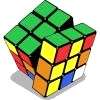 